Steps We Are Taking to Keep You SafeIn these uncertain times, your safety is our utmost concern. You may be hesitant to seek medical care, but rest assured that we are uniquely positioned to deliver high-quality care while minimizing exposure to infection.Please be aware that we are taking further steps to ensure your safety and comfort.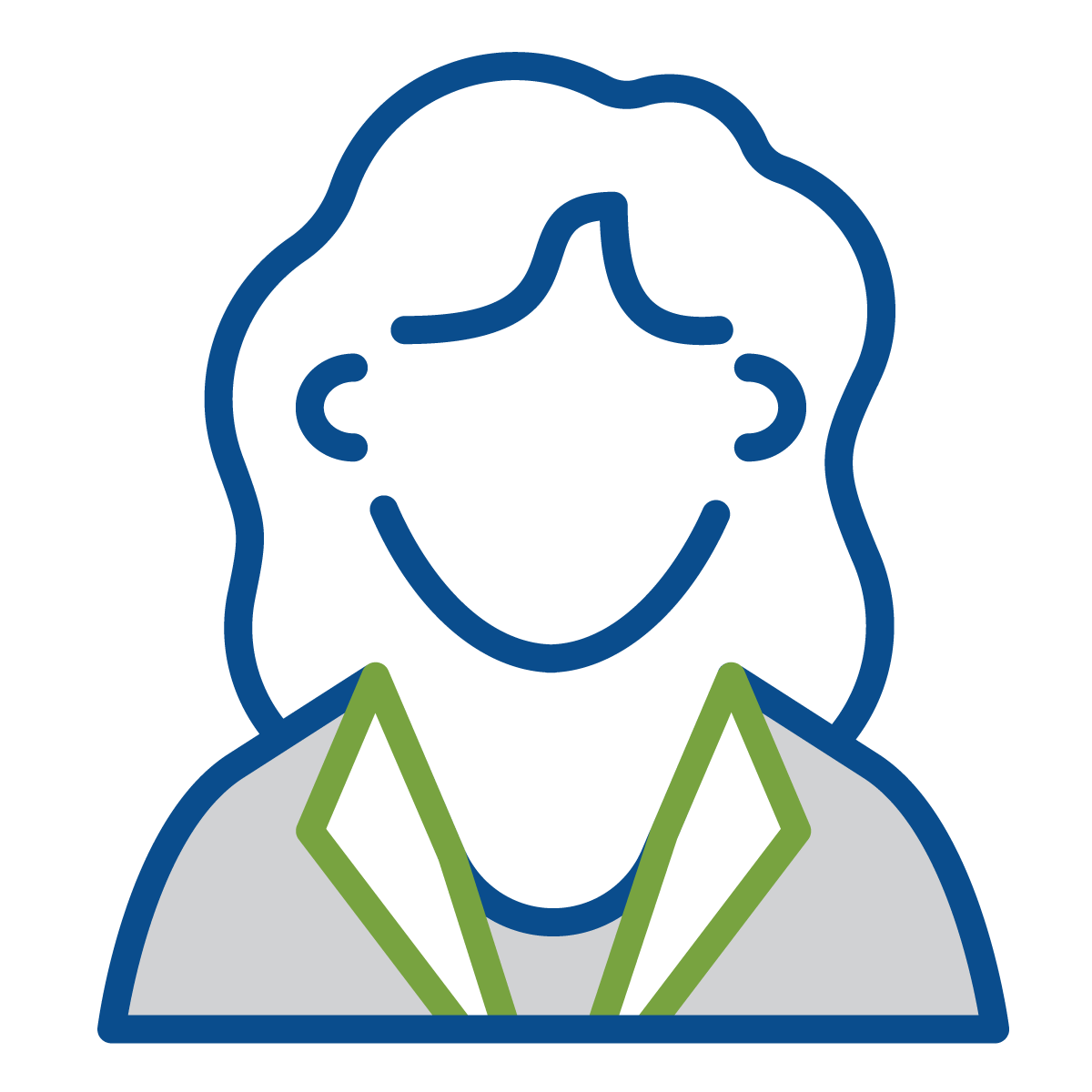 Step 1: Our PatientsWe are taking extra precautions to pre-screen patients prior to their arrival at the center. We are rescheduling any patient who does not meet our strict health guidelines.Patients will need to wear a protective covering over the nose and mouth, such as bandana, scarf or homemade mask.When the patient arrives, they will be advised to use hand sanitizer.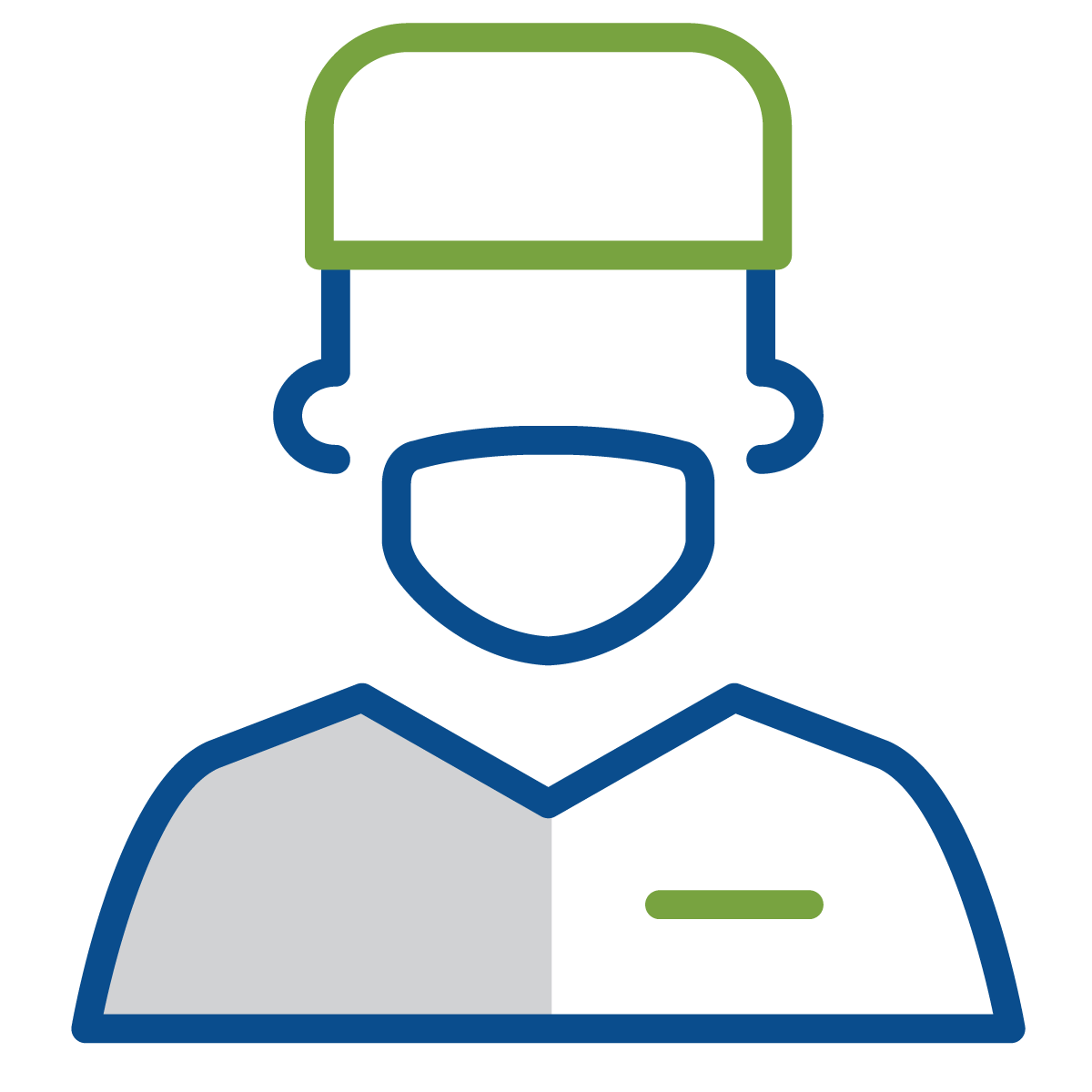 Step 2: Our StaffAll center staff will undergo daily temperature checks and screenings for symptoms of illness.Clinical staff will wear surgical masks at all times.Social distancing measures have been implemented. This includes:limiting the number of patients in the center at any given timespacing out chairs apart in the waiting areaminimizing patient touchpoints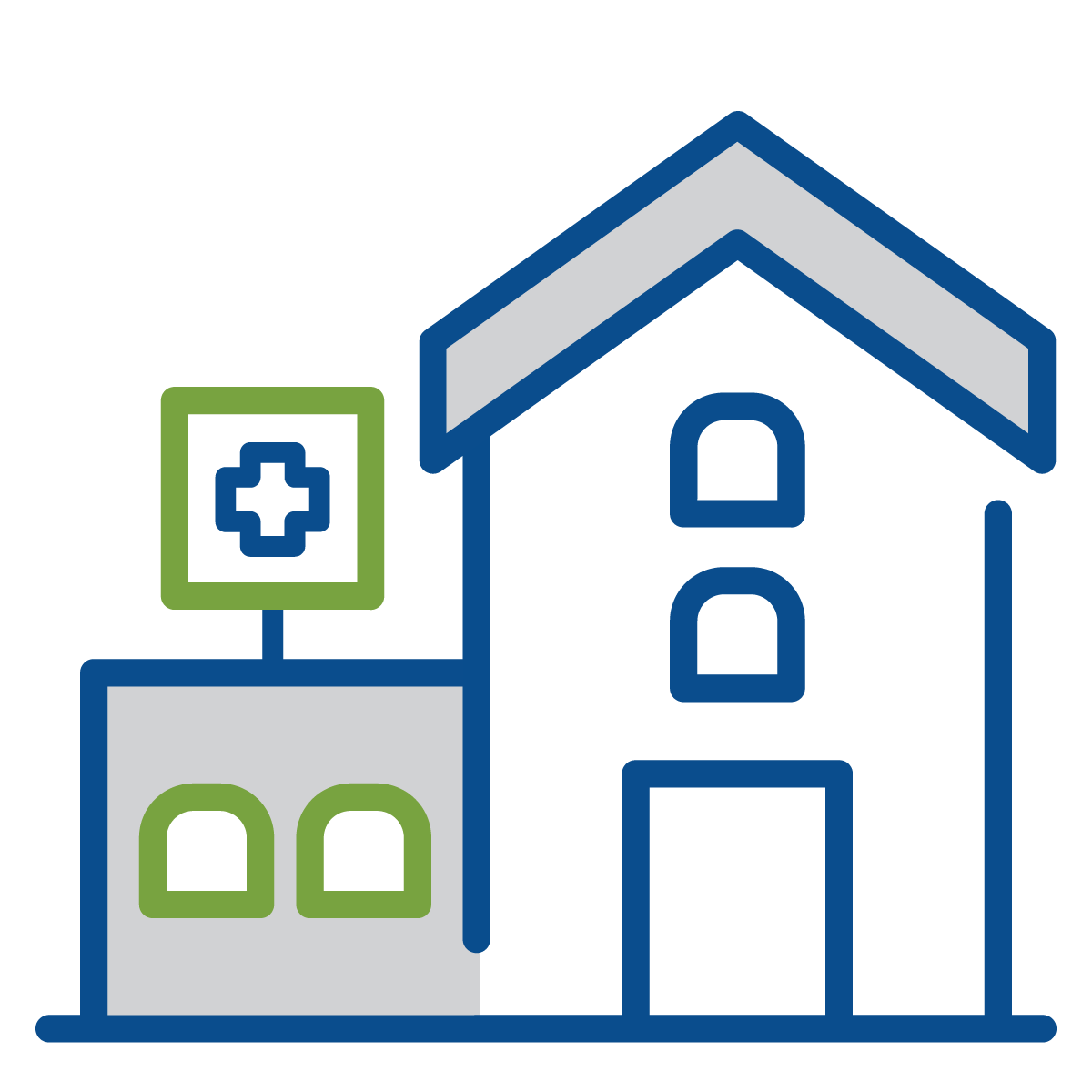 Step 3: Our CenterWe follow nationally recommended best practices to keep our centers clean and safe.Only EPA-registered cleaning products are used, and waiting areas are cleaned at least twice a day. This includes high touch surfaces such as chair arms, doorknobs, tabletops, countertops, handles, sinks and faucets.We clean every treatment room both before and after every patient. In addition, we clean all of our public areas throughout the day and are minimizing traffic in those areas.Tissues and sanitizer will be available near the front desk.